Mood ChartFill in a mood chart for 4 weeks beginning from today. write the date on the left side tick the mood write down a key word/phrase that influenced your mood that day (e. g. too much homework, news: end of lockdown, I went running, etc.) We can plot your results in about 4 weeks when we are back in school (see picture below). It is important that you track your mood and movement every day to have solid results. Movement Chart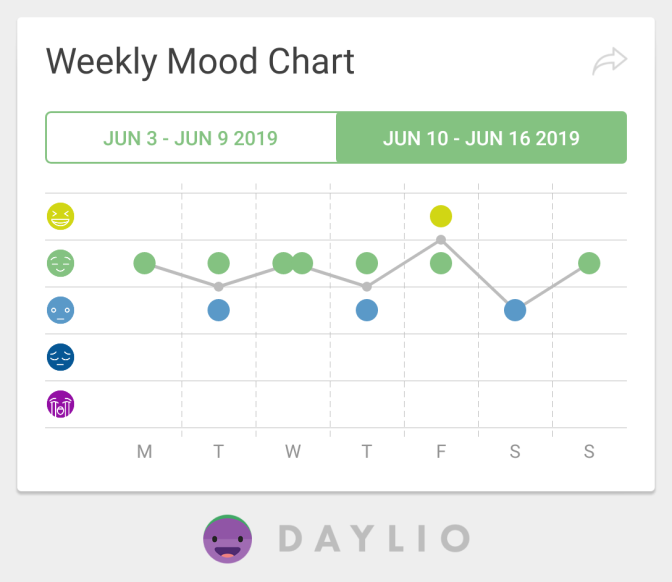 12345KeywordDate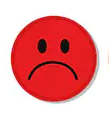 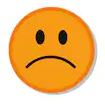 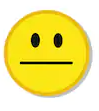 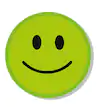 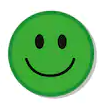 1.2+Rest day2.2+Watching movies3.2+studying4.2+Math test5.2+Volleyball game6.2+Family time7.2+Boring day10.2+Sleeping all day11.2+Movies12.2+studying13.2+studying14.2+Test15.2+Went for a walk16.2+Lazy day17.2+Cleaning day18.2+Had to wake up early19.2+Volleyball practice20.2+Spent time with my friends21.2+Volleyball gameDateType of Movement (e.g. running, Yoga, dancing, etc.)Length (e.g. 30 mins) 1.2Volleyball practice2.2sleeping4 hours3.2Making cookies40 minutes4.2Babysitting my younger sister2 hours5.2Volleyball practice1 hour and 30 minutes6.2studying20 minutes7.2Watching TV45 minutes8.2Watching a movie1 hour and 30 minutes9.2Volleyball practice1 hour and 30 minutes10.2Volleyball practice1 hour and 30 minutes11.2Listening to music2 hours12.2studying2 hours13.2studying40 minutes14.2Watching a movie2 hours15.2sleeping1 hour16.2Going for a walk3 hours17.2Cleaning the house1 hour and 30 minutes18.2sleeping30 minutes19.2Playing with my sister1 hour20.2Meeting my friends2 hours21.2Volleyball game2 hours and 30 minutes